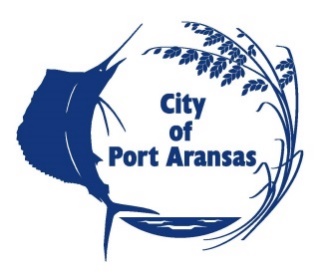 CITY OF PORT ARANSAS, TEXASREQUEST FOR PROPOSAL (RFP)RFP 2023-08 MARINA RESTROOM AND ROBERTS POINT RESTROOM RENOVATIONSNOTICE TO BIDDERSNOTICE is hereby given that the City of Port Aransas, Texas, is requesting proposals for the construction renovations of the City of Port Aransas Marina Restroom and Robert’s Point Restroom. All proposals must be clearly marked “SEALED BID – RFP 2023-08 MARINA RESTROOM AND ROBERTS POINT RESTROOM RENOVATIONS” and submitted to the City of Port Aransas City Secretary’s office, located at 710 W. Avenue A, Port Aransas, Texas, prior to Tuesday, May 30, 2023 at 2:00 p.m., at which time they will be publicly opened and acknowledged in the City Hall Council Chamber. Any RFP delivered or received after 2:00 p.m. will not be considered and shall be returned unopened to the addressee. The City reserves the right to reject any or all bids. Both projects will be awarded to one contractor.  Each project shall be bid separately, however both shall be awarded to the contractor based on their combined total of the two project bids.Request for Proposal (RFP) is available by contacting EDR Architects, via email, at erozypal@edrarchitects.com or on-line at www.cityofportaransas.org or at City Hall, 710 W. Avenue A, Port Aransas, Texas 78373.  A pre-bid conference will be held on Tuesday, May 23, 2023 at 10:00 a.m. at the Port Aransas Marina Restroom located at 301 J.C. Barr Blvd., Port Aransas, TX.  This location is the project site and a tour of the project site and both restrooms, located at 301 J.C. Barr Blvd., Port Aransas, TX will immediately follow the pre-bid conference. Any and all questions or requests for information relating to this Request for Proposal may be directed, in writing, to Emily Rozypal, AIA, via email, at erozypal@edrarchitects.com no later than 11:00 a.m. local time on Wednesday, May 24, 2023.POSTED this 11th day of May 2023 on the bulletin board at Port Aransas City Hall, 710 W. Avenue A, Port Aransas, Texas and on the webpage www.cityofportaransas.org. TIME: 5:00 p.m. PUBLISHED in The South Jetty in the Thursday May 11th & May 18th, 2023 editions.CITY OF PORT ARANSAS, TEXAS___________________________________Francisca Nixon, City Secretary 